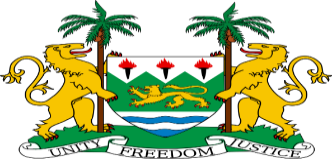 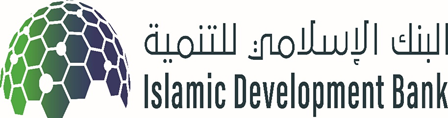 GOVERNMENT OF SIERRA LEONEMINISTRY OF HEALTH & SANITATIONINTEGATED HEALTH PROJECTS ADMINISTARATION UNITGENERAL PROCUREMENT NOTICECountry: Sierra Leone Project Title: Maternal, Neonatal and Child Health Strengthening ProjectMinistry of Health and SanitationGENERAL PROCUREMENT NOTICEMode of Financing: Co-FinancingFinancing No.  SLE 1012The Government of Sierra Leone has received financing in the amount of USD 20.5 Million from the Islamic Development Bank toward the cost of the Maternal, Neonatal and Child Health Strengthening Project, and it intends to apply part of the proceeds to payments for goods, works, related services and consulting services to be procured under this project.  This project will be jointly financed by the Government of Sierra Leone.The project will include the following components: Improve Access to Quality RMNCAH-N Services2)   Support Health Systems Strengthening and ReformsSupport to Project ManagementThe various goods, works and services to be procured under the project are listed below:Procurement of contracts financed by the Islamic Development Bank will be conducted through the procedures as specified in the Guidelines for Procurement of Goods, Works and related services under Islamic Development Bank Project Financing (current edition), and is open to all eligible bidders  as defined in the guidelines. Consulting services will be selected in accordance with the Guidelines for the Procurement of Consultant Services under Islamic Development Bank Project Financing (current edition).Specific procurement notices for contracts to be bid under the Islamic Development Bank’s international competitive bidding (ICB) or international competitive bidding – member countries (ICB/MC) procedures and for contracts for consultancy services will be announced, as they become available, in IsDB Website, UN Business Development website, DEVEX, Ministry of Health & Sanitation website,  NPPA website (www.nppa.gov.sl international newspapers, and in local newspapers. Interested eligible firms and individuals who would wish to be considered for the provision of goods, works and consulting services for the above mentioned project, or those requiring additional information, should contact the Beneficiary at the address below:Attention:	         Integrated Health Projects Administration Unit (IHPAU)                                            Ministry of Health and Sanitation                                                     Alpha Umaru JallohTeam Lead/Funds Management SpecialistMobile No: 	                     (+232)77002864/ +23276859563Email:  aujalloh@mohsihpau.gov.sl         mamara@mohsihpau.gov.sl/godblessuncleansu@yahoo.comPackage DescriptionProcurement MethodFor GoodsProcurement of Medical equipping for 12 Primary Healthcare Centers into a Basic Emergency 
Neonatal and Obstetric Care facilities (BEmOC) Pujehun, Karene & Moyamba ICBProcurement of Medical equipping for 12 Primary Healthcare Centers into a Basic Emergency 
Neonatal and Obstetric Care facilities (BEmOC) Pujehun, Karene & Moyamba ICBProcurement of Medical equipping for 12 Primary Healthcare Centers into a Basic Emergency 
Neonatal and Obstetric Care facilities (BEmOC) Pujehun, Karene & Moyamba ICBProcurement of Equipment for three district hospitals with 24 staff quarters (8 in each) in Pujehun, Karene, and Moyamba and Procurement of medical equipment for the fistula Centre in BoICBProcure, install and conduct regular preventive maintenance of cold chain equipment and Procurement for the Provision of Essential Medicines and suppliesDIRECT CONTRACTING/UNICEFProcurement of Office and IT Equipment and Furniture  for PMUNATIONAL SHOPPINGProcurement of Four (4) Vehicles: One Utility & three for three District HospitalsNATIONAL SHOPPINGProcurement of Three (3) AmbulancesICBFOR WORKSConstruction of Three(3) District Hospitals in Moyamba, Bo and Karene Districts 
in PujehunICB/MCUpgrading 12 Primary Healthcare Centers into a Basic Emergency Neonatal and Obstetric Care facilities (BEmOC) and Rehabilitation of Obstetric Fistula Centre at Bo District HospitalICB/MCConstruction of Eight(8) Staff quarters per District in Three(3) DistrictsICB/MCFOR SERVICESDesign & Supervision Consultant of Civil WorksQCBS/MCRecruitment of external Audit Firm LCSConsultancy services for CommunicationQCBS/MCConsultancy Services Strengthening of Electronic HMIS SystemQCBS/MCTraining for 533 health workers 
(Doctors, midwives, MCHA and CHOs)SSS Training of 267 health care 
workers on Reproductive Health Services.SSSTraining of 320 MCH Aides across the 
country SSSTraining of 10 health care 
workers (2 Doctors and 8 Nurses) to 
provide comprehensive care for obstetric 
fistula clientsSSSTrain staff and provide logistical support in 
mentoring and coaching for RMNCAH-N 
servicesSSS
Train (10 Doctors and 10 
Nurses) as pediatricians’ 
Obstetrician/gynecologists and specialist 
nurses in pediatrics /neonatology; and 300 
in MidwiferySSSNOTE:	ICB-MC: International Competitive Bidding Limited to IDB Member Countries	QCBS: Quality and Cost Based Selection	SSS: Single Source Selection	NOTE:	ICB-MC: International Competitive Bidding Limited to IDB Member Countries	QCBS: Quality and Cost Based Selection	SSS: Single Source Selection	